Техническое задание.Доработка внешней обработки «Шаг 2 - Загрузка прихода для обуви (1).epf»Постановка задачи:В процесс загрузки данных в 1с необходимо добавить возможность загрузки дополнительных свойств справочника «Номенклатура»:Для обуви:
-  Категория
-  Артикул
-  Дизайн
-  Сезон
-  Внешний материал
-  Внутренний материал
-  Стелька
-  Подошва
-  Высота каблука
-  Тип каблука
-  Высота платформы
-  Высота голенища
-  Объем голенища
-  Размерность
-  Вид застежки
-  Форма мыска
-  Ширина носка стельки
-  Высота задника 
Средства по уходу за обувью:
-  Категория
-  Артикул
-  Дизайн
-  Цвет 
-  Применение
-  ОбъемРеализация:Для производства данного функционала необходимо:1. Доработать excel –файл («Шаг 1 - ШАБЛОН для обуви.xls»):необходимо установить новые графы с вышеописанными свойствами номенклатуры; доработка скрипта формирования листа «Для загрузки» ; убрать кнопки и функционал  «Все в один магазин», «Загрузить» и «Эдельвейс», оставить только «сформировать загрузку».2. В соответствии с новой структурой импорт-файла (см. пункт 1) доработать внешнюю обработку «Шаг 2 - Загрузка прихода для обуви (1).epf»  по аналогии с существующей загрузкой свойств, а именно добавить функционал загрузки по вышеописанным свойствам.  (2 часа)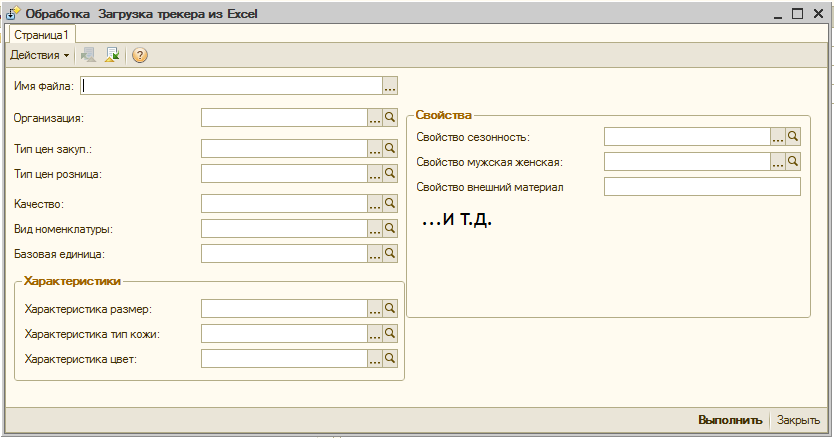 3. Ввести вышеописанные свойства в план видов характеристик «Свойства объектов»(справочник «Номенклатура»). Осуществляется администратором базы 1с.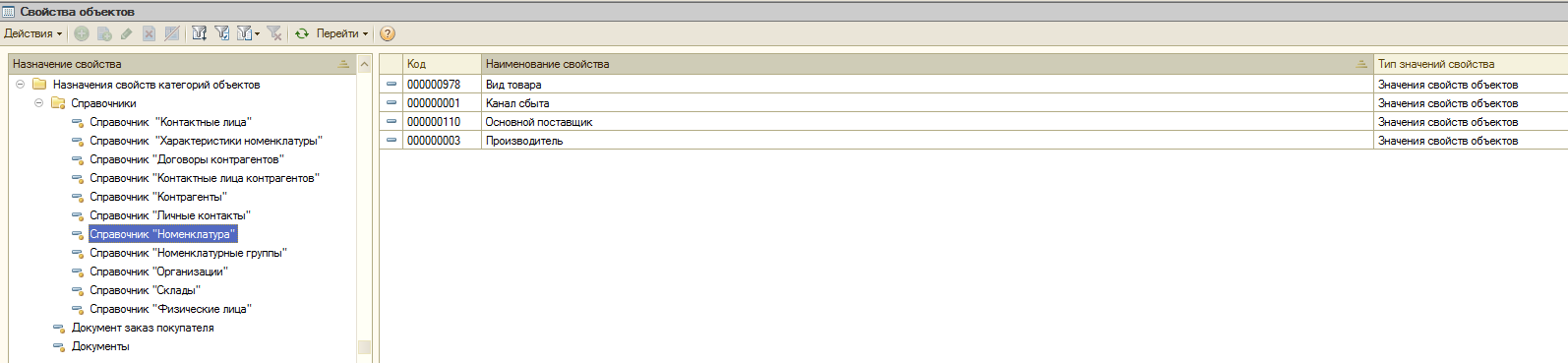 